NOTAS DE DISCIPLINA FINANCIERA1. Balance Presupuestario de Recursos Disponibles NegativoSe informará:a) Acciones para recuperar el Balance Presupuestario de Recursos Disponibles Sostenible: Al 31 de Diciembre del 2019 se tiene un balance presupuestario positivo.Fundamento Artículo 6 y 19 LDF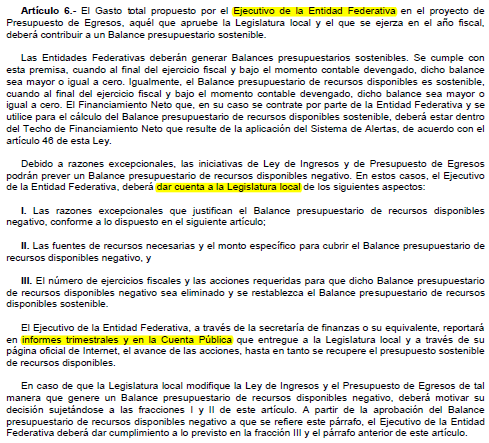 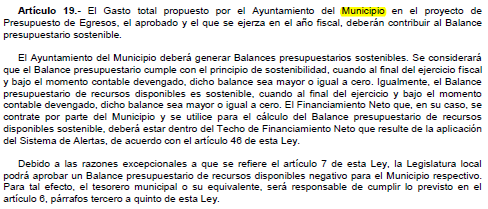 2. Aumento o creación de nuevo GastoSe informará:a) Fuente de Ingresos del aumento o creación del Gasto no Etiquetado: Al 31 de Diciembre del 2019 no hay aumento ni creación del Gasto no Etiquetado.b) Fuente de Ingresos del aumento o creación del Gasto Etiquetado: Al 31 de Diciembre del 2019 no hay aumento ni creación del Gasto Etiquetado.Fundamento Artículo 8 y 21 LDF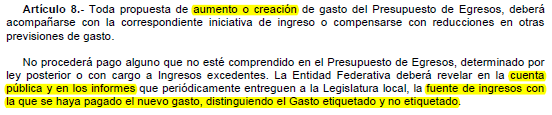 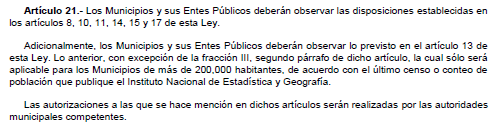 3. Pasivo Circulante al Cierre del Ejercicio (ESF-12)Se informará solo al 31 de diciembreFundamento Artículo 13 VII y 21 LDF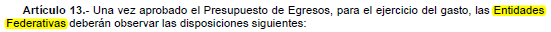 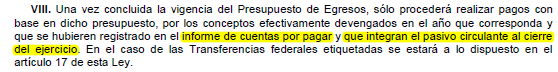 4. Deuda Pública y ObligacionesSe revelará:a) La información detallada de cada Financiamiento u Obligación contraída en los términos del Título Tercero Capítulo Uno de la Ley de Disciplina Financiera de las Entidades Federativas y Municipios, incluyendo como mínimo, el importe, tasa, plazo, comisiones y demás accesorios pactados: Al 31 de Diciembre del 2019 no se ha contraído deuda pública ni cualquier otra obligación similar.Fundamento Artículo 25 LDF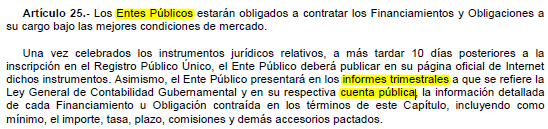 5. Obligaciones a Corto PlazoSe revelará:a) La información detallada de las Obligaciones a corto plazo contraídas en los términos del Título Tercero Capítulo Uno de la Ley de Disciplina Financiera de las Entidades Federativas y Municipios, incluyendo por lo menos importe, tasas, plazo, comisiones y cualquier costo relacionado, así mismo se deberá incluir la tasa efectiva: Al 31 de Diciembre del 2019 no se ha contraído ninguna obligación a corto plazo.Fundamento Artículo 31 LDF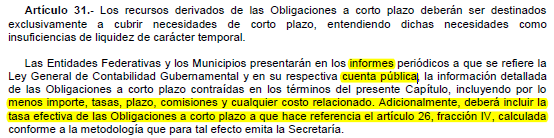 6. Evaluación de CumplimientoSe revelará:a) La información relativa al cumplimiento de los convenios de Deuda Garantizada: Al 31 de Diciembre del 2019 no se ha firmado ningún tipo de convenio de Deuda Garantizada.Fundamento Artículo 40 LDF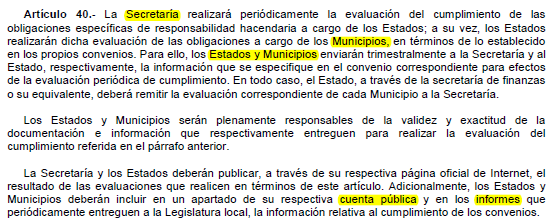 Ente PúblicoEnte PúblicoEnte PúblicoEnte PúblicoEnte PúblicoInforme de cuentas por pagar y que integran el pasivo circulante al cierre del ejercicioInforme de cuentas por pagar y que integran el pasivo circulante al cierre del ejercicioInforme de cuentas por pagar y que integran el pasivo circulante al cierre del ejercicioInforme de cuentas por pagar y que integran el pasivo circulante al cierre del ejercicioInforme de cuentas por pagar y que integran el pasivo circulante al cierre del ejercicioEjercicio 2019Ejercicio 2019Ejercicio 2019Ejercicio 2019Ejercicio 2019COGConceptoDevengado
(a)Pagado
(b)Cuentas por pagar
(c) = (a-b)Gasto No Etiquetado25´191,285.7025´135,976.76            55,308.941000Servicios Personales13,068,070.82     13,068,070.82                     0.002000Materiales y Suministros 3,284,333.90       3,284,333.90                       0.003000Servicios Generales 5,448,659.78        5,397,642.84             51,016.944000Transferencias, Asignaciones, Subsidios y Otras Ayudas 3,064,344.22         3,060,052.22               4,292.005000Bienes Muebles, Inmuebles e Intangibles    325,876.98           325,876.98                       0.006000Inversión Pública                 0.00                       0.00                       0.007000Inversiones Financieras y Otras Provisiones                0.00                       0.00                       0.008000Participaciones y Aportaciones                 0.00                       0.00                       0.009000Deuda Pública                0.00                       0.00                       0.00Gasto Etiquetado  150,000.00  150,000.00                        0.001000Servicios Personales         0.00                        0.00                        0.002000Materiales y Suministros30,000.00          30,000.00                         0.003000Servicios Generales20,000.00             20,000.00                        0.004000Transferencias, Asignaciones, Subsidios y Otras Ayudas100,000.00          100,000.00                       0.005000Bienes Muebles, Inmuebles e Intangibles            0.00                      0.00                       0.006000Inversión Pública            0.00                      0.00                       0.007000Inversiones Financieras y Otras Provisiones            0.00                      0.00                       0.008000Participaciones y Aportaciones              0.00                      0.00                       0.009000Deuda PúblicaTotal25´341,285.7025´285,976.7655,308.94